Piedmont Virginia Community College & West Virginia University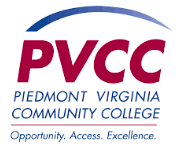 Associate of Science in Science leading to 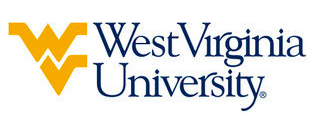 Bachelor of Science in Environmental Microbiology (WVU- BS) Suggested Plan of StudyStudents transferring to West Virginia University with an Associate of Arts or Associate of Science degree will have satisfied the General Education Foundation requirements at WVU.Students who have questions about admission into their intended program, GEF requirements, or any other issue relating to academics at West Virginia University should contact the Office of Undergraduate Education at WVU.     The above transfer articulation of credit between West Virginia University and Piedmont Virginia Community College, is approved by the Dean, or the Dean’s designee, and effective the date of the signature.  ____________________________________      	     ____________________________________          	_______________	       Print Name	 		           Signature		  	        DateJ. Todd Petty Ph.D. Associate Dean for WVU’s Agriculture and Natural ResourcesPiedmont Virginia Community CollegeHoursWVU EquivalentsHoursYear One, 1st SemesterYear One, 1st SemesterYear One, 1st SemesterYear One, 1st SemesterSDV 100/1011ORIN 1TC1ENG 1113ENGL 1013HIS 101 or HIS 111 or HIS 1213HIST 101 or HIST 179 or HIST 1523MTH Electives3-5MTH Electives3-5CHM 1114CHEM 115 & CHEM 115L4TOTAL14-1614-16Year One, 2nd SemesterYear One, 2nd SemesterYear One, 2nd SemesterYear One, 2nd SemesterENG 1123ENGL 1023HIS 102 or HIS 112 or HIS 1223HIST 102 or HIST 180 or HIST 1533Supervised Study in Science2Supervised Study in Science2CHM 1124CHM 1164Math or Science with Laboratory Elective4-5Math or Science with Laboratory Elective4-5TOTAL16-1716-17Year Two, 1st SemesterYear Two, 1st SemesterYear Two, 1st SemesterYear Two, 1st SemesterScience with Laboratory Elective4Science with Laboratory Elective4Math or Science with Laboratory Elective4-5Math or Science with Laboratory Elective4-5MTH Electives3-5MTH Electives3-5Humanities Elective3Humanities Elective3TOTAL14-1614-16Year Two, 2nd SemesterYear Two, 2nd SemesterYear Two, 2nd SemesterYear Two, 2nd SemesterScience with Laboratory Elective4Science with Laboratory Elective4Math or Science with Laboratory Elective4-5Math or Science with Laboratory Elective4-5Humanities Elective3Humanities Elective3Social Science Elective3Social Science Elective3ITE 119 or CSC 1103CS 1TC3TOTAL17-1817-18WEST VIRGINA UNIVERSITYWEST VIRGINA UNIVERSITYWEST VIRGINA UNIVERSITYWEST VIRGINA UNIVERSITYYear Three, 1st SemesterYear Three, 1st SemesterYear Three, 2nd SemesterYear Three, 2nd SemesterAGBI 4103AEM 3414GEN 3714RESTRICTED ELECTIVE3BIOL 2194RESTRICTED ELECTIVE3ELECTIVE3ELECTIVE3ELECTIVE1ELECTIVE2TOTAL15TOTAL15Year Four, 1st SemesterYear Four, 1st SemesterYear Four, 2nd SemesterYear Four, 2nd SemesterPPTH 4014AEM 4014RESTRICTED ELECTIVE3AEM 4703RESTRICTED ELECTIVE3RESTRICTED ELECTIVE3ELECTIVE3ELECTIVE3ELECTIVE3TOTAL16TOTAL13